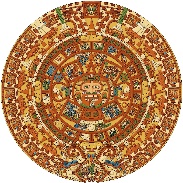 La Academia Dolores Huerta Charter Middle School “A Dual Language Charter Middle School”400 W.Bell St.Las Cruces, NM 88005Phone: 575-526-2984Fax: 575-523-5407 Mission/misión: Create an engaging culturally diverse education program of the arts and languages that enable LADH middle school students to achieve high personal growth and strong social-cultural identity that leads to academic success. Crear un programa educativo en el lenguaje y las artes comprometido con la diversidad cultural, que permita a los estudiantes de la escuela secundaria La Academia Dolores Huerta adquirir un alto crecimiento personal y una fuerte identidad social y cultural que los conduzca al éxito académico.Regular Governing Council Meeting MinutesThursday, September 10, 2020 at 5:30 PM, LADHhttps://us02web.zoom.us/j/83137582414?pwd=cS80OVoyaDBBdDFpSVdIaDhDVXF1Zz09

Meeting ID: 831 3758 2414
Passcode: 4jrf0wCall to order: 5:30 PM Adrian Gaytan moved to call the meeting to order at 5:34PM; Robert Palacios seconded; Roll-call vote:Yoli Silva: yesMichael Sena: yesRobert Palacios: yesAdrian Gaytan: yesElaine Palma: yesNone opposed, motion passedRoll call and establish quorumGC Members Present: Adrian Gaytan, PresidentYoli Silva, Vice-PresidentElaine Palma, SecretaryMichael Sena, General MemberRobert Palacios, TreasurerQuorum establishedGuests: Sylvy Galvan de Lucero, Head Administrator; Mirna Rodriguez, Business Specialist; Michelle Paz, Vice-Principal; Mary Hagemann, Vigil GroupApproval of agenda Adrian Gaytan moved to approve the regular 9.10.20 GC meeting agenda; Robert Palacios secondedRoll-call vote:Yoli Silva: yesMichael Sena: yesRobert Palacios: yesAdrian Gaytan: yesElaine Palma: yesNone opposed, motion passedOpen forum-public input*Public comments and observations regarding education policy and governance issues, as well as the strategic planning are heard at this time. Time limit per presenter may be imposed by ChairReview, discussion, and possible approval of August 13, 2020 Regular GC Meeting Minutes.Adrian Gaytan moved to approve August 13, 2020 Regular GC Meeting Minutes; Michael Sena secondedRoll-call vote:Yoli Silva: yesMichael Sena: yesRobert Palacios: yesAdrian Gaytan: yesElaine Palma: yesNone opposed, motion passedACTION ITEMSReview, discussion, and possible approval of PSCOC BAR 560-000-2021-001-1B. -Robert Palacios noted that this BAR addresses the lease reimbursement for the 2020-2021 school year of $60,530.00 (a noted decrease from about $80,000 from last school year due to decrease in student enrollment.)Robert Palacios moved to approved BAR 560-000-2021-001-1B; Elaine Palma secondedRoll-call vote:Yoli Silva: yesMichael Sena: yesRobert Palacios: yesAdrian Gaytan: yesElaine Palma: yesNone opposed, motion passedNEW BUSINESS: DISCUSSION ITEMS ONLY – NO ACTION WILL BE TAKENFinance Committee ReportRobert Palacios went over the budget; funds coming in from SEG SB33 and Medicaid; overall looking good; current total balance: $560,355.77 Mirna Rodriguez reported on student lunch reimbursements: -LADH is part of the National School Lunch Program. Under this program, all students are provided free lunch and LADH is reimbursed the monies expended in the current contract with LCPS. LADH submits claims for reimbursement from the USDA. During summer months lunches are provided under the Seamless Summer Option (SSO). This year, NM got a waiver from the USDA to continue running the SSO during the spring school closures and therefore LADH did not file any claims for the lunch program since March 13. LADH has been providing lunch to students since August and submitted an August claim. However, recently received notice that NM submitted a waiver to the USDA for these claims again. LADH needs to get with LCPS and figure out who is going to count the students. If LCPS is going to then LADH no longer has to provide lunch to the students and students can go to any of the sites offered by LCPS. Ms. Paz working with a contact at the State to find out how to proceed. Mr. Gaytan wants to make sure that information is communicated to the families if there is a change. Online learning update:Student attendance: Mrs. Galvan de Lucero reported that getting students to attend online classes has been a struggle. Some students are doing great; some are choosing what classes/times they want to attend; and others are not logging in at all. Teachers are calling every Wednesday to remind families of the procedure and asking why their students are not logging in. Most consistent explanation for absence is over sleeping. Social worker is doing home visits. 40% of students are regularly attending classes. LADH has signed up with Engage, a NM program where the State takes over and tries to reach those students with consistent absences. Mr. Gaytan noted that some LCPS schools are using the Remind app to send a message about 10-minutes before the class period begins, reminding parents as to what period the student needs to log into.Plan for state mandated testing: Reached out to Commissioner Gipson who stated they would revisit after Labor Day. In limbo. CAP: Met everything else within the CAP except the testing results component.    Mrs. Galvan de Lucero will begin meeting with RISE mentor next week.2020-2021 student recruitment/enrollment update: current enrollment at 71 students; a lot of room in 6th and 7th; 8th grade at capacity. Pre-COVID would have been at elementary schools recruiting but could only reach out personally to two schools; Due to COVID no community outreach was possible; press releases have been sent out Sun News; Las Cruces Todays Facebook Page; was on with Emily Guerra; some posters that had been put up in the community have been taken down so will be going out againHead Administrators Report: see attached reportCCP Component: Started letter writing campaign with senior citizen homes on the Cheyanne Reservation.Will also start a writing campaign with Good Samaritan of Las Cruces.School Leaders Conference Call with PED this morning: new set of assurances documents that have to be signed; MER 13 filtration system in place; however only works on refrigerated air not on swap coolers. State is revisiting this requirement. No word on when secondary schools can start moving forward PLC: Focused on maintaining communication with students and families. No specific PD; priority has been on certifications and initial required trainings. State will be providing trainings addressing social/emotional issues. Mrs. Galvan de Lucero has provided short articles on social/emotional issues to the staff regarding what signs to look for.Student news: Finally got laptop order in and all students received a laptop, mouse, and a protective case. On Wednesday, students with special needs are coming in and great improvement has been seen. Go Guardian Program: monitoring software that will be installed all computers that provide real-time alerts if students are accessing questionable websites; can also log on to the student’s laptop and see if they are online but not in class. Can send the student an email and lock the computer.Teachers are doing home visits if/when needed.Next week is parent/teacher conference, but not sure how it will be addressed.Renewal: -received site visits reviews: Preliminary site report from December visit: nothing seemed incredibly challenging with the exception of not being able to test and low recruitment-GC pieces: need principal evaluation-Mr. Gaytan is following up and make sure PEC was officially informed that Mrs. Galvan de Lucero was hired as the Head Administrator.   Secretary ReportEmail after completion of sessionAdjourn to Close Session:To discuss personnel matters relating to any individual employee, including hiring, promotion, demotion, dismissal, resignation, or investigation of complaints or charges against an employee [10-15-1(H)(2) NMSA 1978].Pending litigation pertaining to employee dismissal (age discrimination)Adrian Gaytan moved to adjourn the general GC meeting and move into close session at 6:14PM; Robert Palacios secondedRoll-call vote:Yoli Silva: yesMichael Sena: yesRobert Palacios: yesAdrian Gaytan: yesElaine Palma: yesNone opposed, motion passedAdjourn from close session/resume general GC meetingAdrian Gaytan moved to adjourn from close session/resume general GC meeting at 6:25; Michael Sena secondedRoll-call vote:Yoli Silva: yesMichael Sena: yesRobert Palacios: yesAdrian Gaytan: yesElaine Palma: yesNone opposed, motion passedAdjourn GC general meetingAdrian Gaytan moved to adjourn general GC meeting 6:26PM; Robert Palacios secondedRoll-call vote:Yoli Silva: yesMichael Sena: yesRobert Palacios: yesAdrian Gaytan: yesElaine Palma: yesNone opposed, motion passed*Any individual attending a board meeting may sign in to participate in the Public Input section of the Agenda, if any. Such persons may speak on any item after the individual is recognized by the President of the Board and introduces himself/herself at the podium. The Governing Council of La Academia Dolores Huerta will not take action on any item presented under Public Input, until an opportunity to do so is afforded. La Academia Dolores Huerta will provide an interpreter for the Hearing Impaired and simultaneous Spanish translation upon request. Requests should be submitted to the chancellor’s office three days prior to the meeting.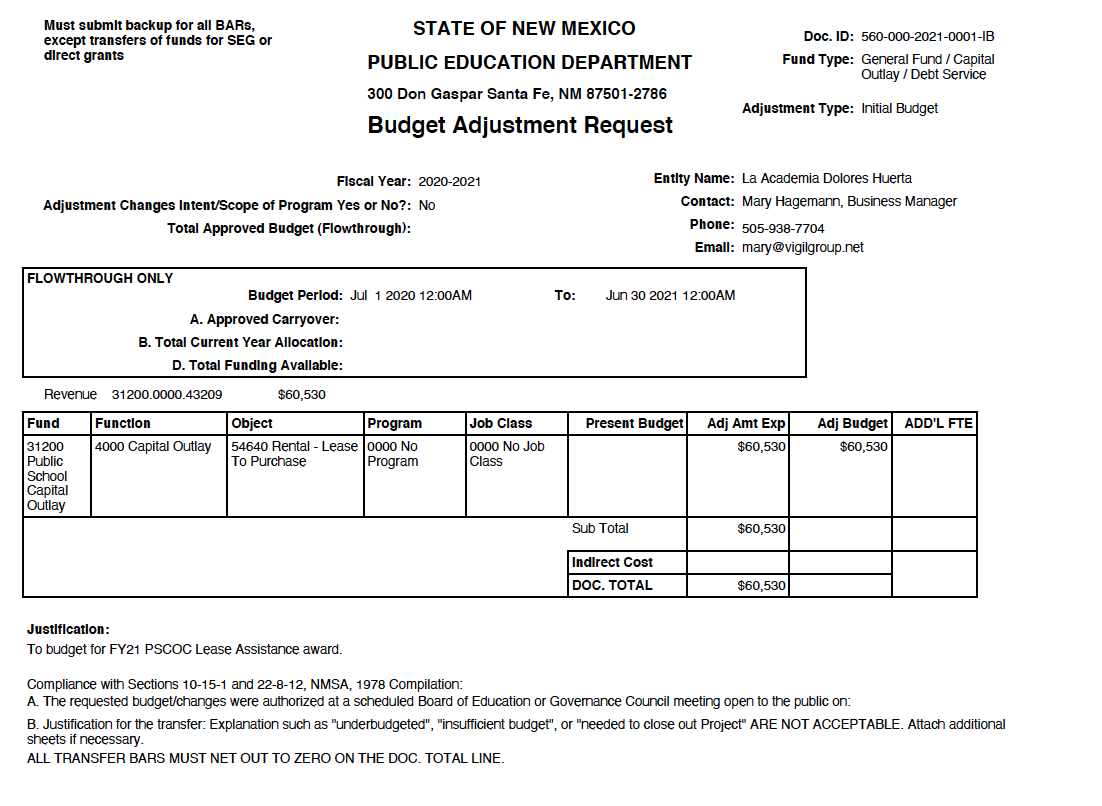 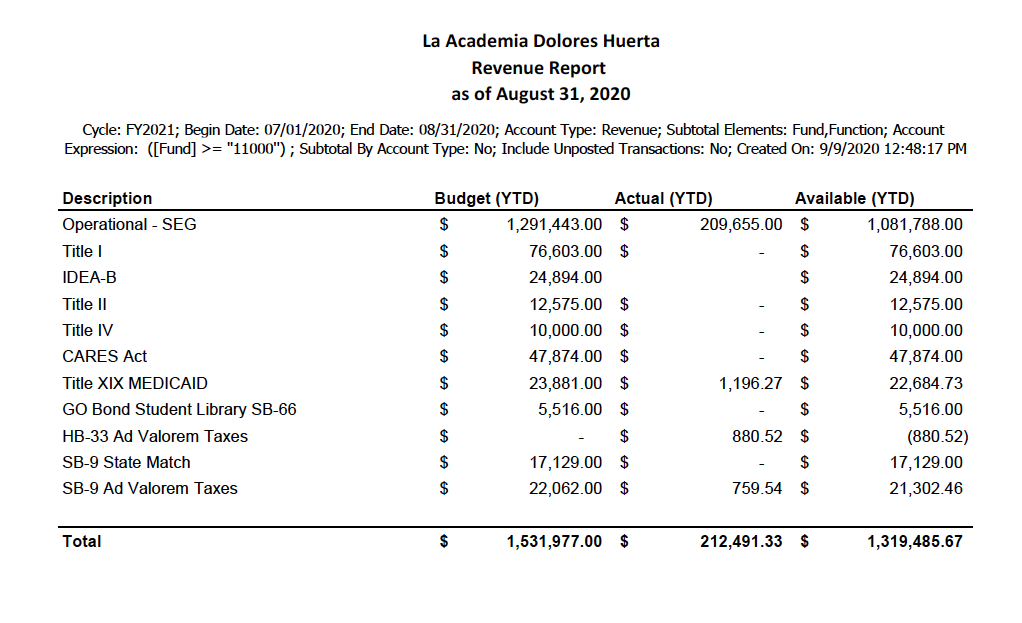 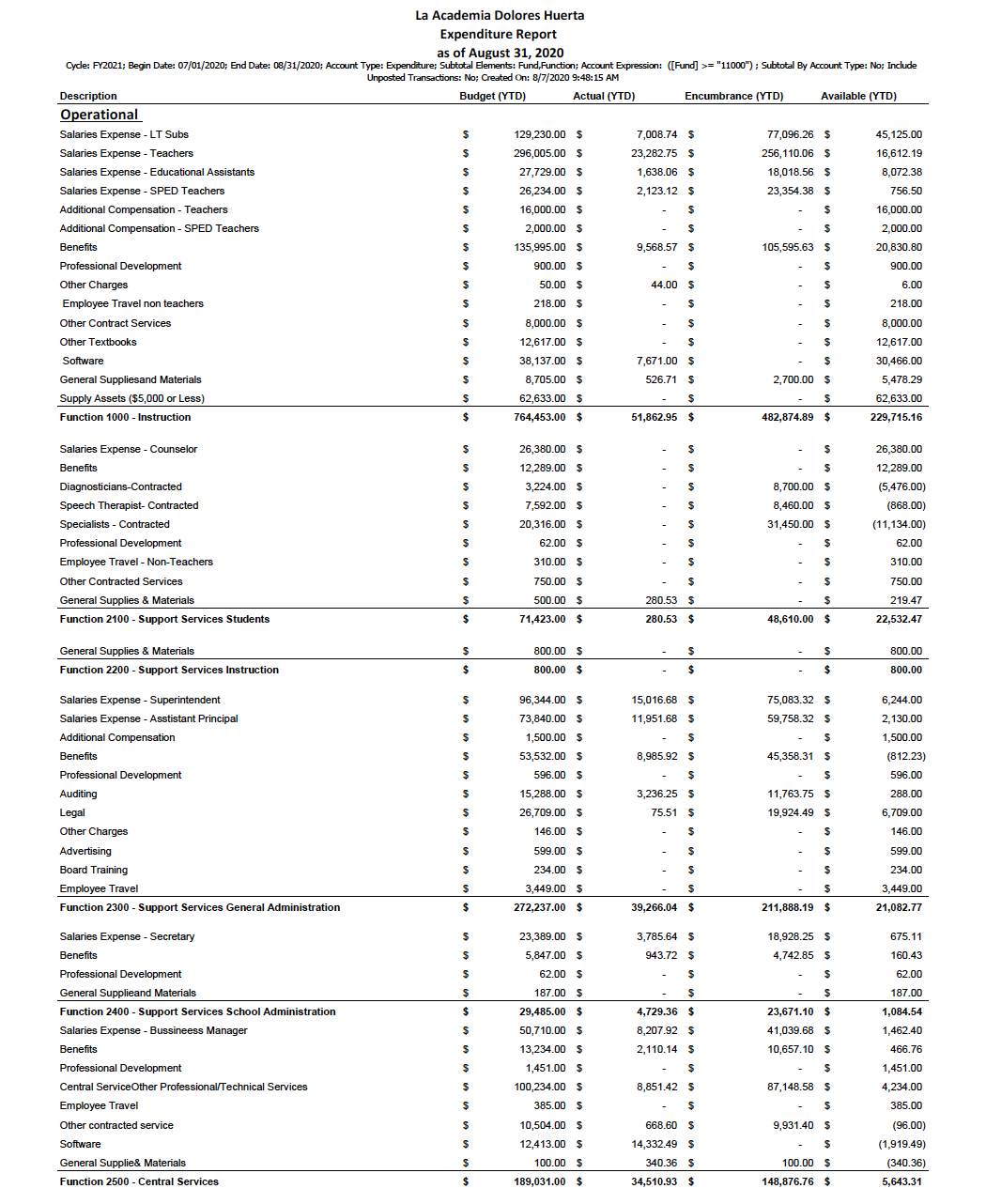 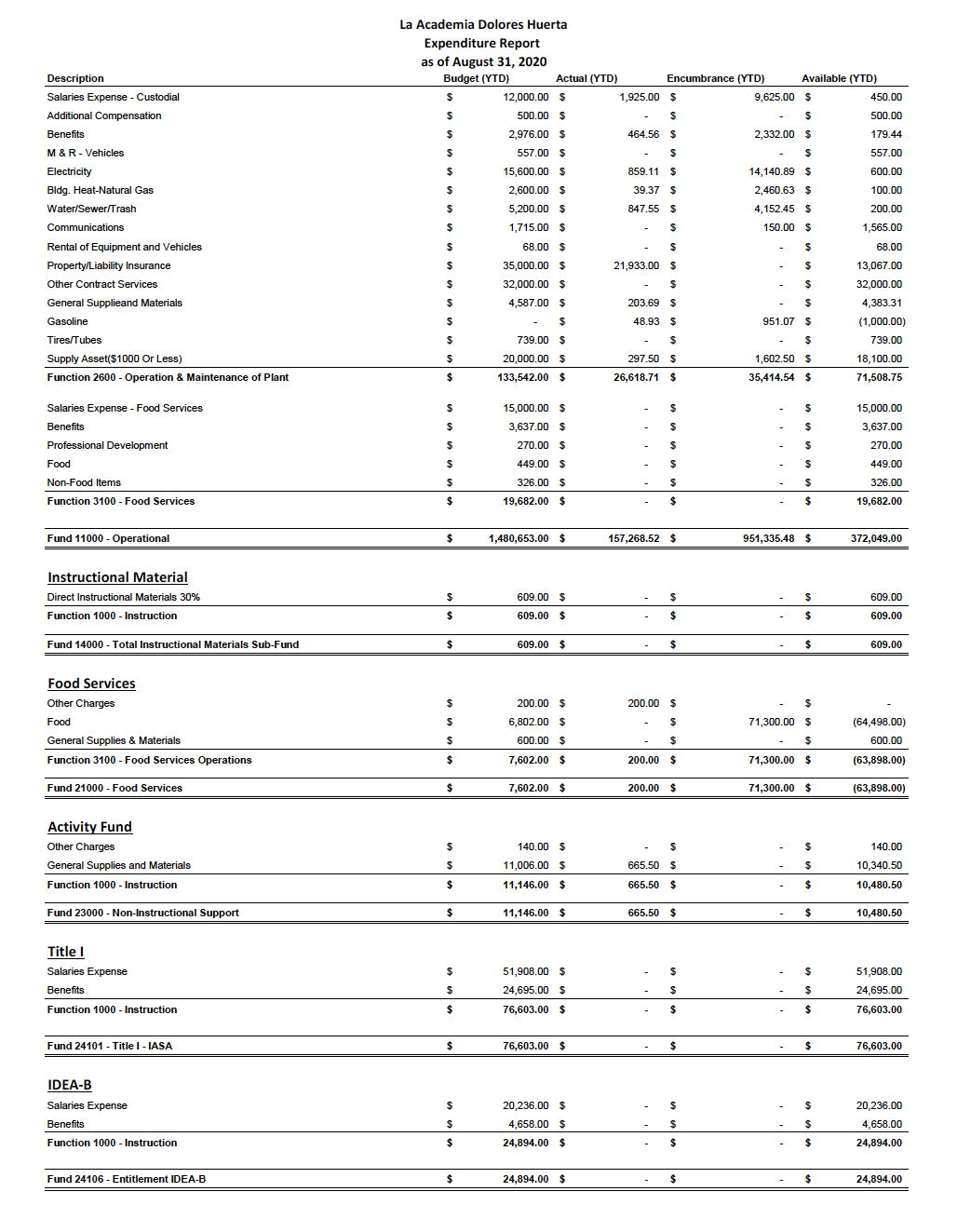 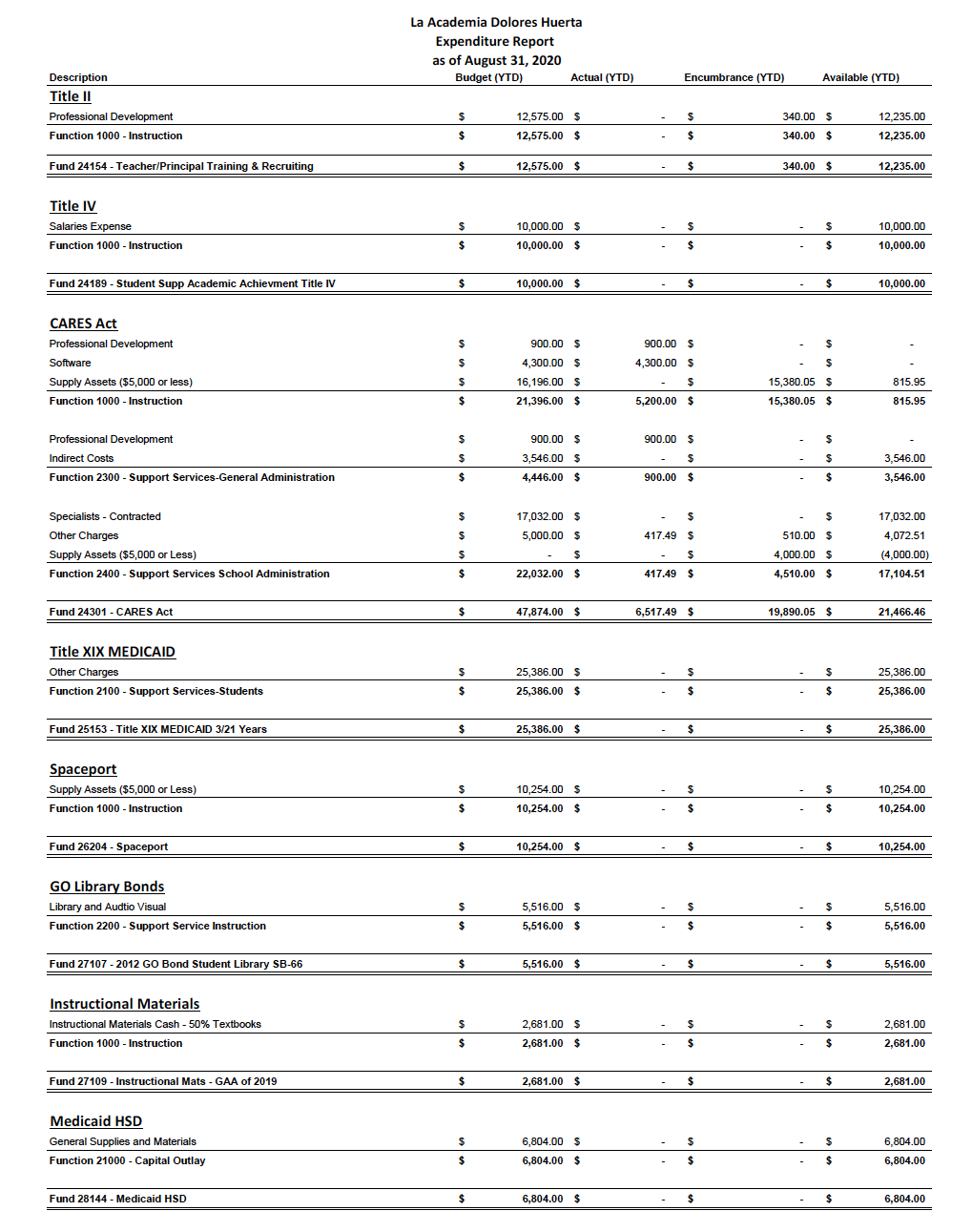 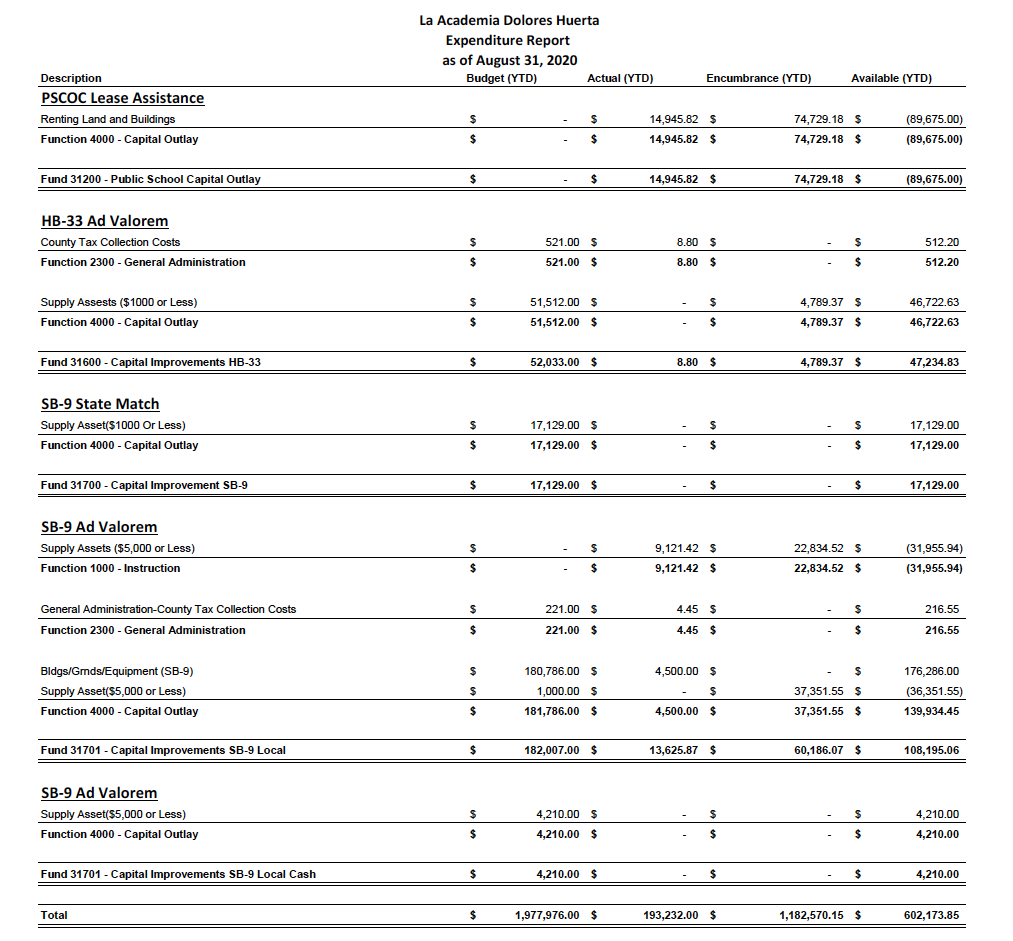 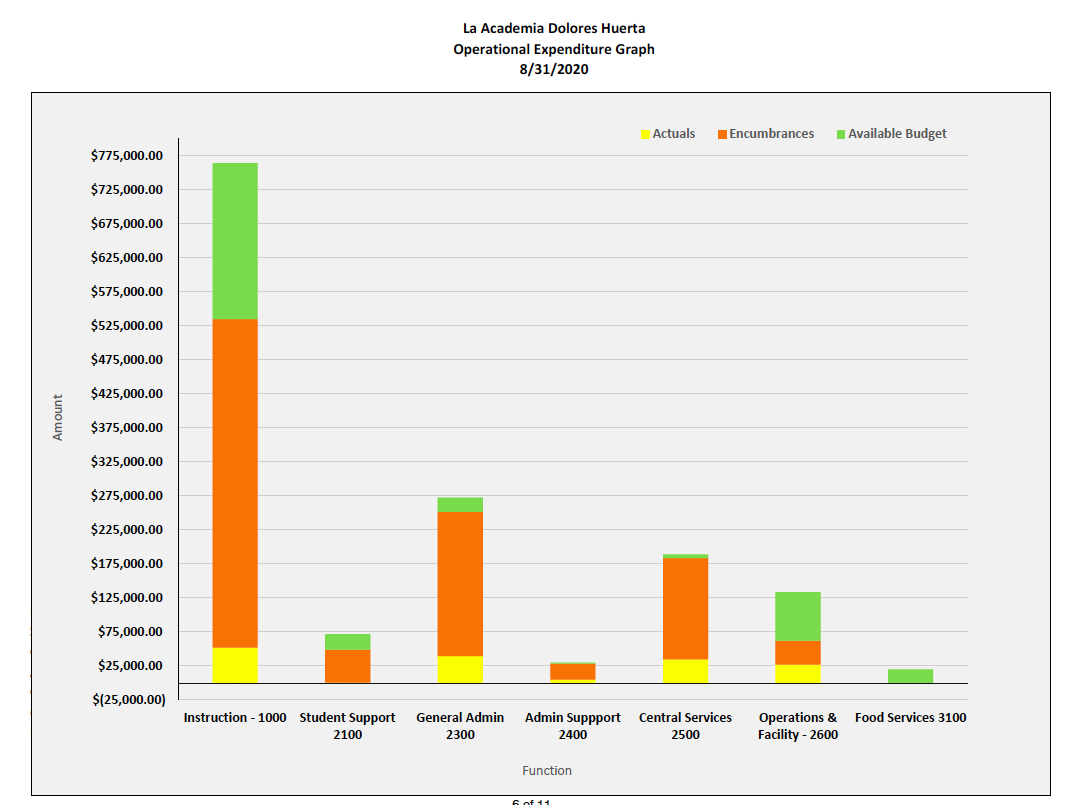 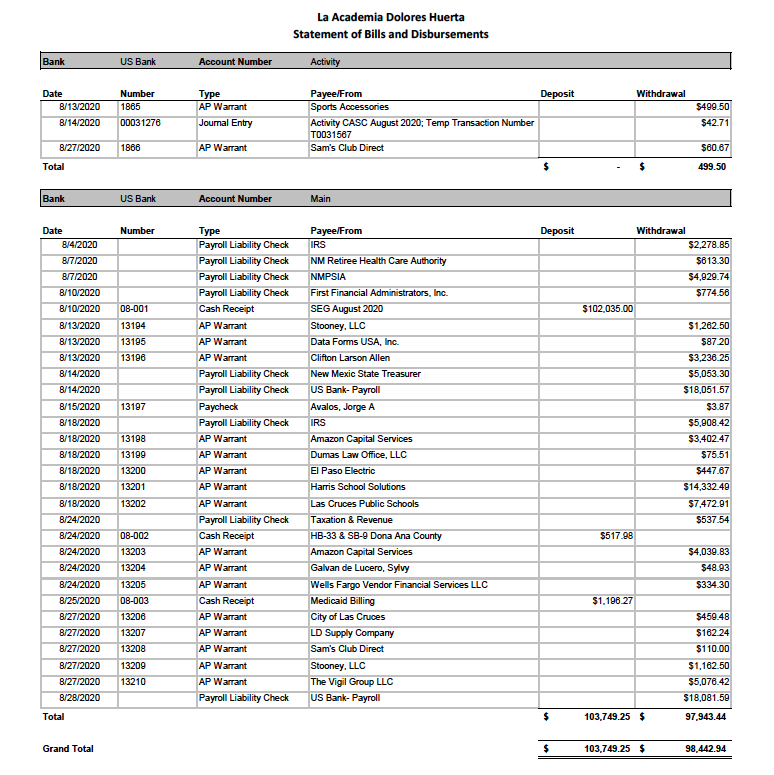 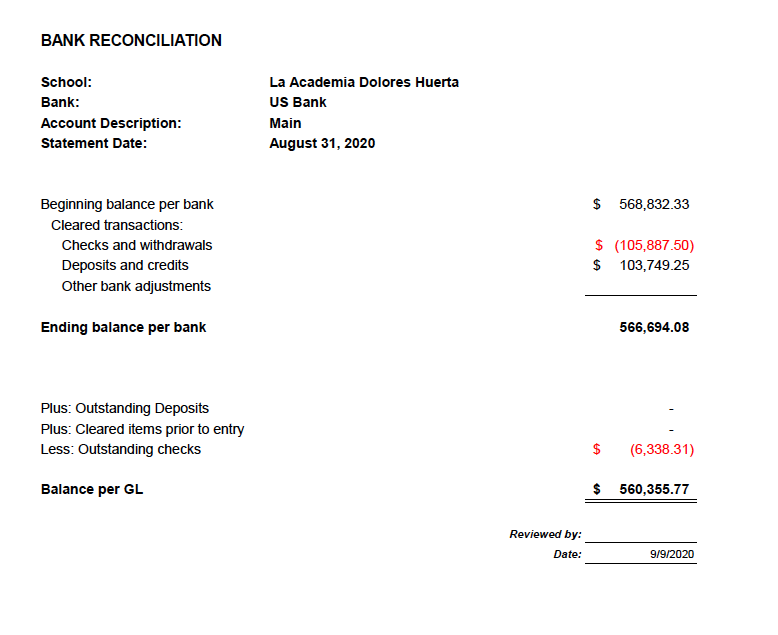 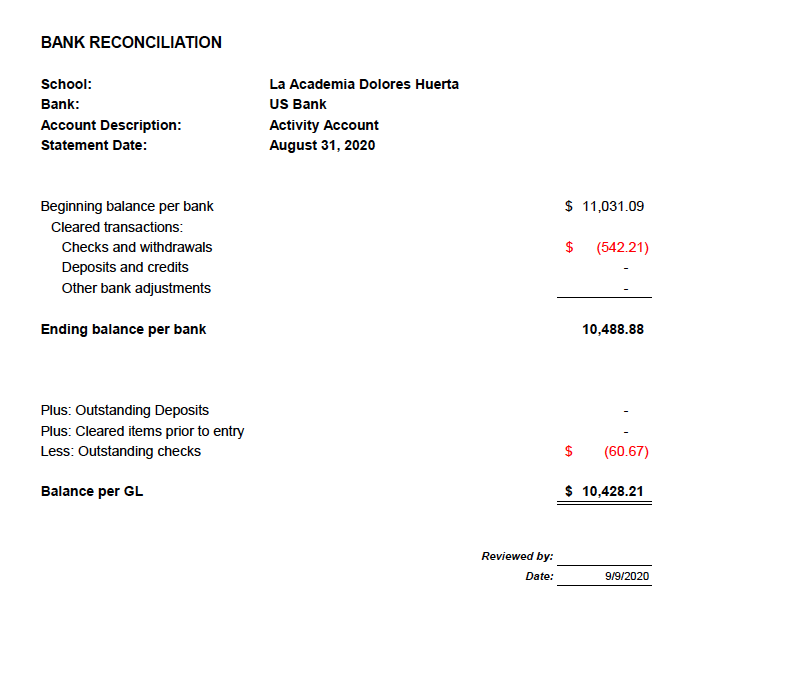 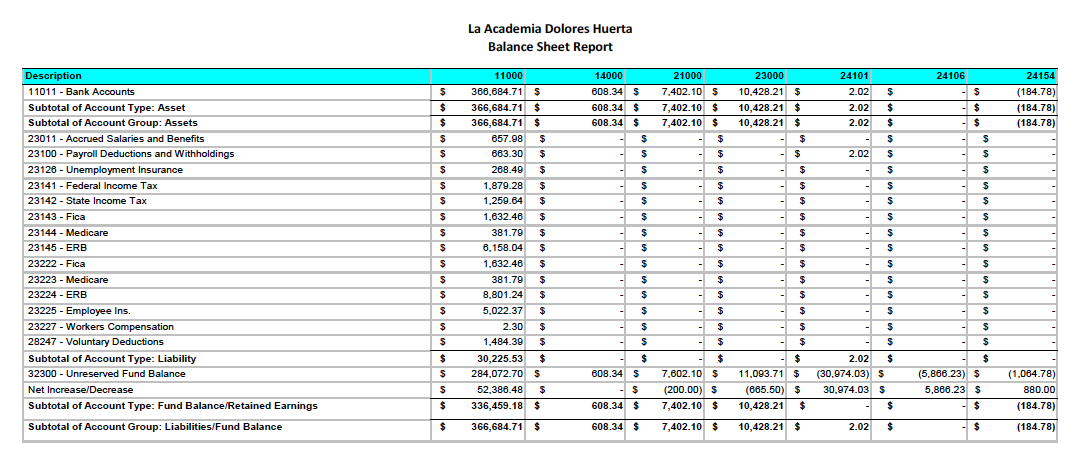 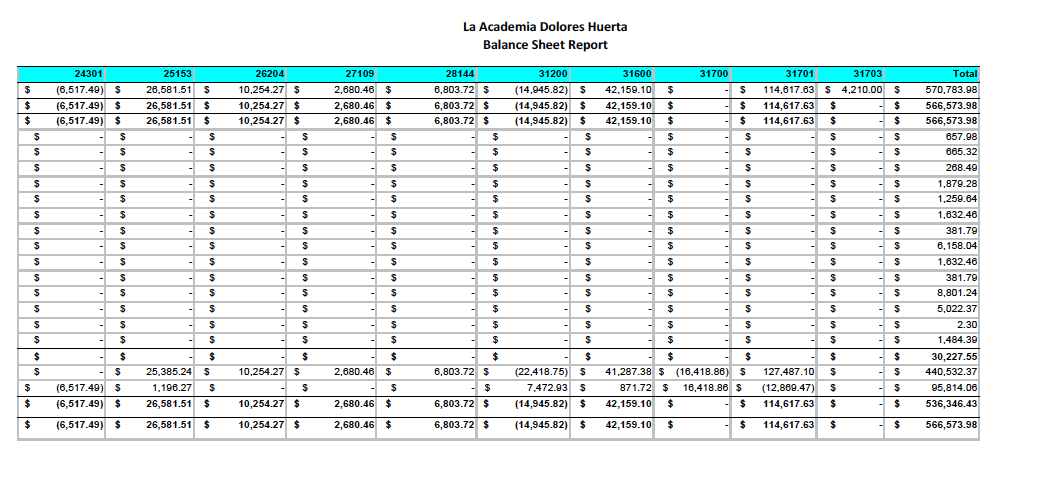 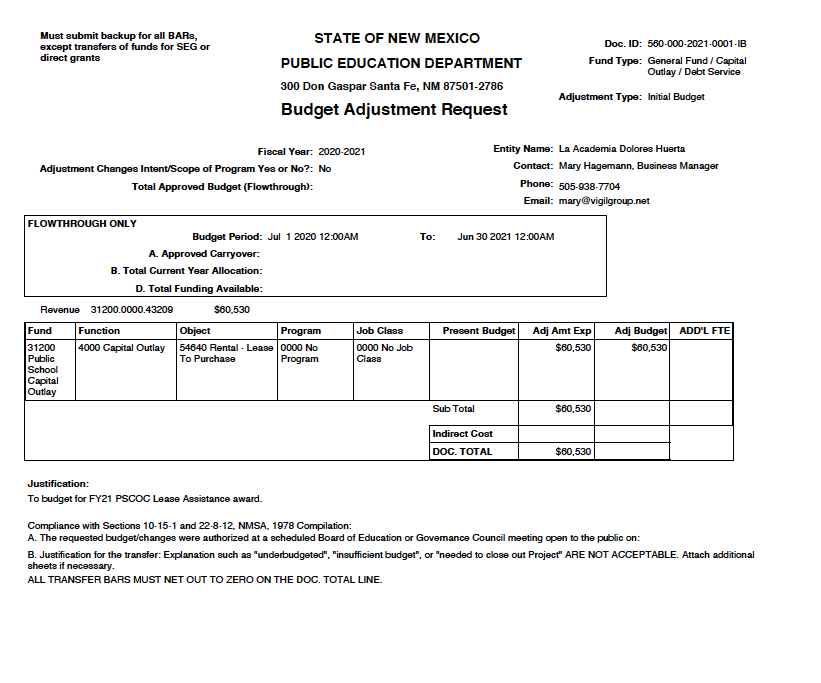 Principal’s ReportSept 10, 2020Current Enrollment:         Still have spaces available for 6th & 7th grade students. LADH News:Charter RenewalI have received copies of the most recent site visit report and Academic Report requesting follow up info and will be sharing it with the GC so that each section can be properly addressed. The completed charter renewal app is due Sept 30, 2020.RecruitingI have sent several Press updates to LC Sun News, but haven’t seen anything go to print yet.  Recruiting and other general information has been circulating on FB and was picked up by La Cruces Today on Facebook and also Puentes with Emily Guerra ran a piece about the school for which I did a phone interview.Cultural Committee Project (CCP)Started a Pen Pall writing campaign with the Senior Citizens home on the Cheyanne Reservation.  We are hoping this leads to more cultural awareness and respect as the students get to know their assigned pen pals.School Leaders Conference CallSept 10Concerns regarding reentry requirements put forth by the state regarding filtration systems in our HVAC systems.  Finance Committee met on Thursday, September 10, 2020 (See Finance Report)Student Achievement:Concern regarding CAP Short Cycle requirement and test security.  Below is Commissioner Gibson’s Response regarding our Assessment concerns:“Thank you for contacting me.  I certainly do understand the predicament the school is in during these extraordinarily challenging times.  I think at this point, after discussing with the Executive Committee we should wait and see if schools are able to open in a hybrid model after Labor Day.  If that is possible, you should be able to begin administering the BOY assessment.  If we are unable to open in hybrid model, we can put the item on the agenda for our September meeting.  If you face any additional challenges if you are able to open in the hybrid model, please keep me informed.  Once again, thanks for reaching out.” Patricia Gipson, Chair NM PECPec.DistrictSeven@state.nm.usProfessional Learning Community (PLC):Focus has been on Staff check-ins with students and attending to any issues/struggles that students may be experiencing.Student News:   Students have all come by the school in person on their scheduled days to pick up registration packets and any other important information.We officially have enough laptops available for all students that need one and have been steadily distributing them along with protective cases and a corded mouse.Classes began Wednesday, Aug 12, and so far, things have been going relatively smoothly.  Attendance has definitely been a struggle but we are making weekly sometimes daily calls home to help improve attendance.April Carrillo (our EA) and Dalia have been doing an amazing job dealing with students having log in issues and so far, everyone has been able to have their issues resolved.Chris has been able to resolve any and all technical issues very quickly for both teachers and students and has also helped us to research a program that will be installed on all student computers, Go Guardian.  This is designed to help monitor improper usage of computers and alert us to any issues or concerns in real time directly to our phones or school email.Breakfast & Lunch is being provided to all families who have requested them and we are providing 2 pick up locations to help ease the stress of picking them up.  10am-11:30am at either Fiesta Foods (IGA on North Main) or at LADH. The response has been mixed.Teacher/Staff News:Ms. Velasco, Mr. Hernandez and Ms. Carrillo have been meeting with some of our SPED students from 9am-12pm on Wednesdays during scheduled in-person support times.Thank you to Ms. Velasco and Mr. Hernandez have been conducting weekly home visits to some of our students that we have concerns about.  Upcoming Events:    NAFundraisers:  LADH Facemasks are available for sale for $10Community Collaboration:Working with Good Samaritan Village to begin a collaboration and writing campaign with them as well as a performance series (this has been a bit more challenging due to social distancing with the students and anything school related)GradeEnrolled6th 137th 198th 39Total71